замена межкомнатных дверей в квартире цена - главный ключзамена входной двери ценазамена входной двери в квартире ценазамена двери в квартире ценазамена межкомнатной двери ценазамена обивки двери ценазамена доводчика на двери ценаВ интерьере все должно быть гармонично, и поэтому зачастую после ремонта старые рассохшиеся и потускневшие двери не вписываются в общий вид. Замена межкомнатных дверей в квартире – это единственное верное решение в этом случае, мы же предлагаем своим клиентам оптимальное соотношение цена – качество на монтаж в Москве. Мы работаем открыто и предоставляем своим клиентам всю подробную информацию о нашей работе: как происходит замена и что для этого требуется. Этапы работыЗамена входной и межкомнатной двери в квартире или в частном домостроении делится на несколько этапов. И именно от объема и сложности работы зависит цена на предоставленные услуги.Для начала производится демонтаж старых дверей и дверной коробки с последующей подготовкой места для монтажа новой двери. В среднем стоимость подобных услуг в Москве стартует от 500 рублей.Далее мастер осуществляет сбор новой дверной коробки с врезкой в стойки петель и замочных элементов. На этом же этапе врезаются петли на торце дверного полотна и замок, если это требуется.После того, как все будет готово, производится монтаж коробки в дверной проем под уровень.Следующий этап монтажа предполагает навешивание дверного полотна на петли.И только после этого осуществляется фиксация коробки с дверью в проеме при помощи монтажной пены. Засыхает пена около 3-х часов.Спустя указанное время, мастер производит финальную отделку. Сначала канцелярским ножом срезаются излишки пены, а затем монтируются наличники.Цена на работу по замене межкомнатных дверей может варьироваться с учетом дополнительных услуг:Монтаж добавочных элементов (или замена) (доводчика на двери, упоров, замков);Подготовка проемов (расширение, сужение);Тип дверей (двойные, купе, гармошка);Врезка замка, глазка;Замена обивки двериЕсли в целом ваши старые двери вас устраивают, но их внешний вид оставляет желать лучшего, то новая обивка двери сможет не только освежить полотно, но и создать абсолютно обновленный дизайн с помощью накладок МДФ.Цена на замену обивки двери:Искусственной кожей – 1700 рублей /1 сторонаМДФ – 7000-10000 рублей/ 1 сторонаМастера компании «Замок-замена» в сжатые сроки и на высшем уровне выполнят замену межкомнатных дверей в квартире в Москве. Наши цены не кусаются!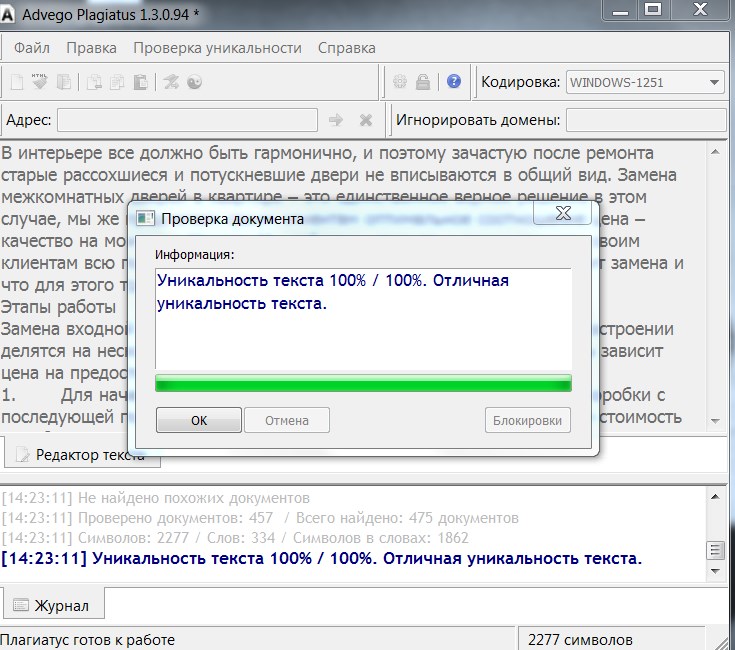 